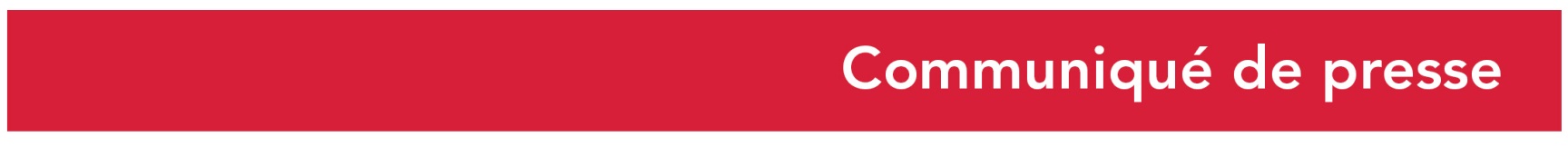 Crédit photo : Hamon / Région Normandie Le 6 mai 2022Education aux écransPour un usage responsable et citoyen du numériqueVendredi 6 mai, Hervé Morin, Président de la Région Normandie a assisté à un atelier avec des lycéens sur l’éducation aux usages numériques au lycée Napoléon de L'Aigle, en présence de Bertrand Deniaud, Vice-Président à la Région Normandie, Jean Sellier, Président de la Communauté de Communes des Pays de l’Aigle, Philippe Van Hoorne, Maire de l’Aigle, Claude Juniot, Proviseur du lycée Napoléon et Jean-Baptiste Clérico, directeur général des Ceméa, Centres d’Entraînement aux Méthodes d’Education Active.Unique en France, ce dispositif propose depuis 2010 aux lycéens et apprentis normands des ateliers de sensibilisation aux enjeux et problématiques liés à l’utilisation des écrans : réseaux sociaux, identité numérique, droits et devoirs des internautes, médias d’information... Il a pour objectif d’inciter les jeunes à adopter des pratiques à la fois raisonnées et critiques.Initié par la Région en partenariat avec les autorités académiques (Rectorat, DRAAF), Canopé et les Ceméa, ce programme s’insère dans les thématiques du « parcours citoyen » des établissements scolaires.Chaque année, 10 000 jeunes normands bénéficient de ce dispositif. 80 établissements - lycées, CFA, MFR … - y participent. 120 enseignants sont formés annuellement pour accompagner les élèves dans ce parcours. 250 personnels éducatifs sont mobilisés pour mettre en place ces ateliers pratiques. « Comment aborder les réseaux sociaux ? Comment gérer son temps et ses données personnelles ? Quels en sont les risques ? Comment lutter contre le harcèlement ? Qu’appelle-t-on un comportement responsable ? Où et comment s’informer ? Info ou intox ? Comment vérifier l’information ? sont autant de problématiques auxquelles les jeunes doivent être formés. Ces derniers possèdent une bonne connaissance des outils numériques, démontrant pour beaucoup une très grande maîtrise technique. Il est tout aussi important qu’ils sachent apprécier les conséquences réelles de leurs pratiques virtuelles pour leur présent et avenir. Une éducation aux usages responsables et citoyens est dès lors un atout indispensable, une nécessité pour tous les jeunes. » déclare Hervé Morin.Deux parcours de sensibilisation aux enjeux et problématiques d'Internet sont proposés par les Ceméa aux lycéens et apprentis :un parcours destiné aux élèves de seconde ou de première année d’apprentissage, axé sur l’usage des réseaux sociaux et les pratiques liées aux smartphones, abordant différents enjeux liés à ces outils (cyberharcèlement, information / désinformation, stéréotypes, discriminations…)un parcours destiné aux élèves de première ou de deuxième année d’apprentissage, axé sur les enjeux de la société de l’information et la liberté d’expressionQuatre étapes jalonnent ces parcours : une première séance consacrée au renseignement d’un questionnaire sur les pratiques numériques des jeunes. Il est la base de travail d’un observatoire des pratiques numérique des jeunes, faisant l’objet d’un rapport publié chaque annéedeux séances co-animées par les intervenants Ceméa et les enseignants ou formateursune séance de recherche documentaire et de production, menée par les jeunes et accompagnée par les enseignants.Le dispositif comprend également :des sessions de formation destinées aux enseignants et formateurs, pour se préparer à la co-animation et de favoriser leur implication dans l’animation des séances aux côtés des intervenants des Ceméades séances d’échange / débat en direction des parentsun observatoire des pratiques numériques des jeunesun site internet dédié https://educationauxecrans.fr/rapports de l’observatoire 2020 et 2021 : https://cloud.normandie.fr/s/wTZFmWwQFew5EjaContact presse :Emmanuelle Tirilly – tel : 02 31 06 98 85 - emmanuelle.tirilly@normandie.fr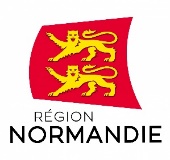 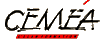 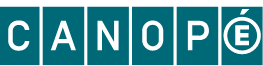 